ОБРАЗЕЦ	                                 Директору ГБПОУ СПТ им.Б.Г.Музрукова            Н.Ф. ГорчаковойотФамилия	Иванова						Имя	Ивана							Отчество 	Петровича						Дата рождения	05.12.1990					Место регистрации 	г. Саров, ул. Московская, д.1, кв.1																			Телефон 	8-990-990-90-90					СНИЛС 	      		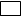 Эл. почта 	nikolai @yandex.ru					Паспорт: серия 	22 04	   №	990990				Кем выдан    (как написано в паспорте слова не		 сокращать)																Дата выдачи	31.12.2000	Код подразделения		ЗАЯВЛЕНИЕПрошу зачислить меня в Государственное бюджетное профессиональное образовательное учреждение «Саровский политехнический техникум имени дважды Героя Социалистического Труда Бориса Глебовича Музрукова» по специальности/профессии:Форма обучения 	очная												Финансирование за счет бюджета Нижегородской области (областной бюджет)				О себе сообщаю следующее:Окончил(а) в	 2023	 году образовательное учреждение 	(полное название образовательного учреждения берется из аттестата)												Пример: Муниципальное бюджетное общеобразовательное учреждение «Школа №   » города Сарова, Нижегородской области												Документ об образовании	Аттестат об основном общем образовании (формулировка для 9 класса)					Аттестат о среднем полном образовании (формулировка для 11 класса)								№	00000000000000000000000 (номер в аттестате)	Средний балл аттестата считает секретарь приемной комиссии						ГБПОУ СПТ им.Б.Г.Музрукова общежитие не предоставляет			                                  (подпись)                                                                                                      Подпись родителя (лица его заменяющего)						   /		  		Среднее профессиональное образование получаю впервые, не впервые (нужное подчеркнуть)Подпись 			Ознакомлен (а): С Уставом ГБПОУ СПТ им. Б.Г. Музрукова, с лицензией на осуществление образовательной деятельности, со свидетельством о государственной аккредитации и приложениями к ним, с образовательными программами и другими документами, регламентирующими организацию и осуществление образовательной деятельности, с правами и обязанностями обучающихся, с правилами внутреннего распорядка для обучающихся. Подпись:_____________ Даю согласие на обработку (сбор, систематизацию, накопление, хранение, обновление, изменение), использование, уничтожение образовательным учреждением вышеуказанных персональных данных в целях зачисления в образовательное учреждение в соответствии с требованиями Федерального закона от 27.07.2006 №152-ФЗ "О персональных данных".Подпись:_____________ Даю согласие на обработку (сбор, систематизацию, накопление, хранение), информации на сайте Федеральных информационных систем и размещения информации о среднем балле документа об образовании.Подпись:_____________Оригинал документа об образовании обязуюсь предоставить          по 18 августа 2023 года			С датой предоставления документа об образовании ознакомлен	                                                                                                                                   Подпись							Подпись поступающего 			/	 			    «               »			2023 год         (расшифровка подписи)Секретарь приемной комиссии    			/	 		   «              »	                        2023 год        (расшифровка подписи)Профессии: Профессии: 15.01.32  Оператор станков с программным управлением ПРОФЕССИОНАЛИТЕТv11.01.01 Монтажник радиоэлектронной аппаратуры и приборов15.01.35 Мастер слесарных работ ПРОФЕССИОНАЛИТЕТ13.01.10 Электромонтер по ремонту и обслуживанию электрооборудования (по отраслям) ПРОФЕССИОНАЛИТЕТСпециальности:Специальности:13.02.11 Техническая эксплуатация и обслуживание электрического и электромеханического оборудования (по отраслям) ПРОФЕССИОНАЛИТЕТ15.02.16 Технология машиностроения ПРОФЕССИОНАЛИТЕТ13.02.01 Тепловые электрические станции15.02.12 Монтаж, техническое обслуживание и ремонт промышленного оборудования (по отраслям)